PREKO VIDEO KLICA            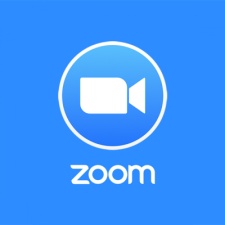 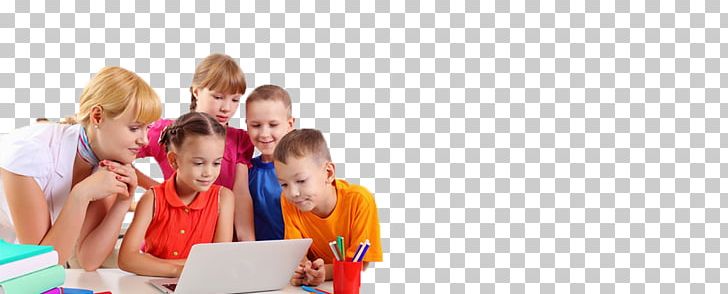 https://www.google.si/search?q=RAZREDNA%20URA%20VIDEO&tbm=isch&hl=en&hl=en&tbs=rimg%3ACaHpr_1Ny4wrvImCDXRfIaqDA